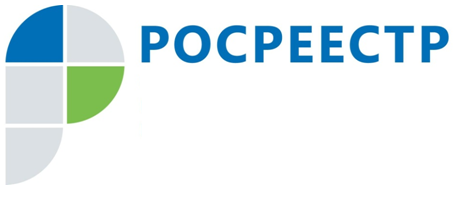 Росреестр уведомит о нарушениях в заявлении до заседания апелляционной комиссииСогласно новому порядку, с 08.04.2021 в случае, если будет установлено, что заявление об обжаловании решения о приостановлении подано в апелляционную комиссию с нарушениями требований законодательства, то об этом вас уведомят в течение трех рабочих дней со дня регистрации такого заявления.Новый порядок требований установлен приказом Росреестра от 08.10.2020 № П/0377. По ранее действовавшему положению решение об отказе в принятии к рассмотрению заявления могло быть принято непосредственно самой комиссией. Теперь, до заседания комиссии, ответственный секретарь будет рассматривать представленное заявление на предмет его соответствия законодательным требованиям и в случае обнаружения нарушений уведомит гражданина о непринятии такого заявления к рассмотрению апелляционной комиссией. Новый порядок направлен на оптимизацию работы апелляционной комиссии, а также на сокращение сроков ожидания граждан при обращении в Росреестр, что немаловажно в современном ритме жизни каждого человека.Статистика.В 1 полугодии 2021 из 38 заявлений, поступивших в апелляционную комиссию при Управлении Росреестра по Смоленской области (Управление) по 13 заявлениям отказано в принятии их к рассмотрению по порядку, действовавшему до 08.04.2021, 7 заявлений не были приняты к рассмотрению по новому положению. За аналогичный период 2020 года не были приняты к рассмотрению 22 заявления из 38.Александр Демидов, член апелляционной комиссии при Управлении, кадастровый инженер, индивидуальный предприниматель: «Новое положение о порядке формирования и работы апелляционной комиссии существенно сократило сроки ожидания граждан при принятии решения об обжаловании приостановления государственного кадастрового учета и государственной регистрации прав, особенно при подаче заявления, поданного с нарушениями требований приказа. Вместо ожидания до 30 дней заседания комиссии и принятия ей решения об отклонении заявления, теперь заявитель получит отказ в рассмотрении в течении 3х дней и сможет двигаться дальше»Справочно.В соответствии с федеральным законодательством в апелляционную комиссию можно обжаловать решение о приостановлении государственного кадастрового учета или решение о приостановлении единой процедуры кадастрового учета и регистрации прав. При этом важно понимать, что при единой процедуре можно обжаловать решение, принятое только в отношении документов, представленных для кадастрового учета. Обжалование решения о приостановлении в судебном порядке возможно только после обжалования такого решения в апелляционной комиссии.Апелляционная комиссия при Управлении располагается по адресу: 214025, г. Смоленск, ул. Полтавская, д. 8, каб. 221, телефон для справок: 8 (4812) 35-12-43 доб. 225.#Росреестр#Росреестр_Смолобласть#АпелляционнаяКомиссия#НарушениевЗаявленииКонтакты для СМИПресс-служба Управления Росреестра по Смоленской областиE-mail: 67_upr@rosreestr.ruwww.rosreestr.ruАдрес: 214025, г. Смоленск, ул. Полтавская, д. 8